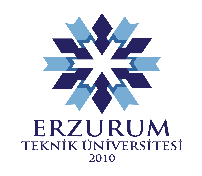 ERZURUM TEKNİK ÜNİVERSİTESİİŞ SAĞLIĞI VE GÜVENLİĞİ KOORDİNATÖRLÜĞÜOKSİTLEYİCİLERLE ÇALIŞMALARDA SAĞLIK VE GÜVENLİK ÖNLEMİ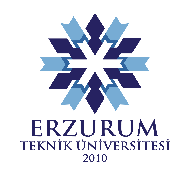                                                           TEHLİKE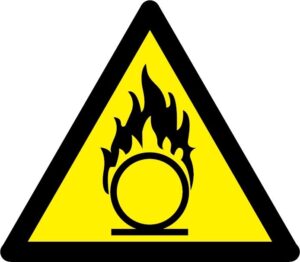 1.Yanıcı ve parlayıcı kimyasalların varlığında yangın/patlama gerçekleşebilir.2.İndirgeyici maddelerle şiddetli reaksiyon verebilir.3.Temas edildiğinde deri ve gözde yanık meydana getirir.KORUYUCU ÖNLEMLER1.Yanıcı ve parlayıcılardan uzak tutunuz.2.Belirlenmiş alanlarda saklayınız.3.Çalışma alanında sigara içmeyiniz.4.Önlük, eldiven, gözlük, yüz kalkanı, kullanınız.5.Oksitleyiciler yanıcı, parlayıcı, indirgeyici kimyasallardan en az 6 metre uzakta ve ayrı saklanmalıdır.6.Açık alev veya yüksek ısı kaynaklarından uzak tutulmalıdır.                                                          TEHLİKE1.Yanıcı ve parlayıcı kimyasalların varlığında yangın/patlama gerçekleşebilir.2.İndirgeyici maddelerle şiddetli reaksiyon verebilir.3.Temas edildiğinde deri ve gözde yanık meydana getirir.KORUYUCU ÖNLEMLER1.Yanıcı ve parlayıcılardan uzak tutunuz.2.Belirlenmiş alanlarda saklayınız.3.Çalışma alanında sigara içmeyiniz.4.Önlük, eldiven, gözlük, yüz kalkanı, kullanınız.5.Oksitleyiciler yanıcı, parlayıcı, indirgeyici kimyasallardan en az 6 metre uzakta ve ayrı saklanmalıdır.6.Açık alev veya yüksek ısı kaynaklarından uzak tutulmalıdır.                                                          TEHLİKE1.Yanıcı ve parlayıcı kimyasalların varlığında yangın/patlama gerçekleşebilir.2.İndirgeyici maddelerle şiddetli reaksiyon verebilir.3.Temas edildiğinde deri ve gözde yanık meydana getirir.KORUYUCU ÖNLEMLER1.Yanıcı ve parlayıcılardan uzak tutunuz.2.Belirlenmiş alanlarda saklayınız.3.Çalışma alanında sigara içmeyiniz.4.Önlük, eldiven, gözlük, yüz kalkanı, kullanınız.5.Oksitleyiciler yanıcı, parlayıcı, indirgeyici kimyasallardan en az 6 metre uzakta ve ayrı saklanmalıdır.6.Açık alev veya yüksek ısı kaynaklarından uzak tutulmalıdır.